Contactmedia@artvancouver.netOffice: 604.682.3701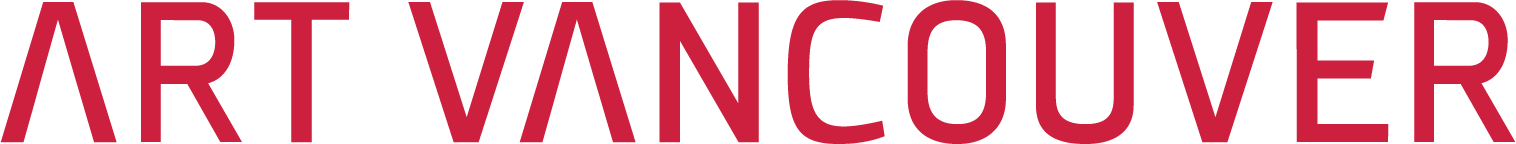 FOR IMMEDIATE RELEASEMexico City’s ÓVALO Galería de Arte to Exhibit at Art Vancouver International Art Fair Vancouver, BC - March X, 2019 - From April 25th to 28th, artists from around the world will once again be returning to Vancouver for Western Canada’s largest international art fair, Art Vancouver. Now in its fifth year, visitors can expect to see over 90 exhibitors at the event, including Mexico’s ÓVALO Galería de Arte. The gallery will be making the 5,000 km journey from Mexico City to showcase their contemporary pieces, which include canvas art, photography, installations, and sculptures. As a multidisciplinary gallery, ÓVALO fills the needs of Mexico City’s young audience, who appreciate experimentation and different creative processes. “The art community is a rare combination between the city’s demanding audience and the constant creativity of the art union,” explains Oscar Valenzuela Lamas, Director of ÓVALO Galería de Arte. “New concepts, crazy projects and being one of the largest cities in the world make Mexico City a moving canvas.”In fact, if you are to visit Mexico City yourself, you may come across work by ÓVALO artists, without even entering the gallery’s doors. “We not only operate within the physical gallery space, but we also play with public spaces, intervening the impossible and letting the art do its own work,” shares Oscar.The Art Vancouver team is excited for ÓVALO to share their unique approach to art, as it aligns with the event’s emphasis on diversity and inclusivity. To further reinforce this focus, the Art Vancouver 2019 is “Uniting Nations Through Art”, celebrating pieces from all corners of the world. This years’ attendees can also expect the opportunity to participate in guided tours, listen to a speaker series, take an art class, and watch professional artists showcase their creativity in the Art Masters competition.To discover more about ÓVALO Galería de Arte, visit ovalogaleria.com. To learn more about Art Vancouver visit artvancouver.net.###About Art Vancouver Founded in 2015, Art Vancouver is Western Canada’s largest, international fine arts fair and features local and international artists and galleries. The fair includes a diverse collection of work from exhibitors around the world, along with an Opening Night runway show and an extensive speaker series.  For the latest updates on Art Vancouver, visit www.artvancouver.net, send us an email at media@artvancouver.net, or find us on Instagram: @artvancouver.When: April 25-28th Where: Vancouver Convention Centre East, 999 Canada Place, Vancouver, BC V6C 0C3Purchase Tickets: https://bit.ly/2uDL4gP 